Zał. nr 1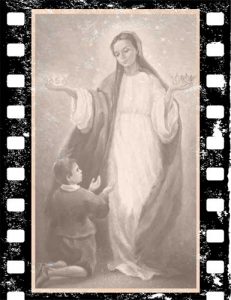 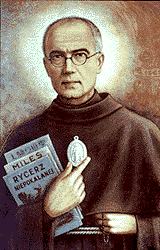 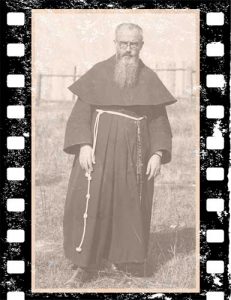 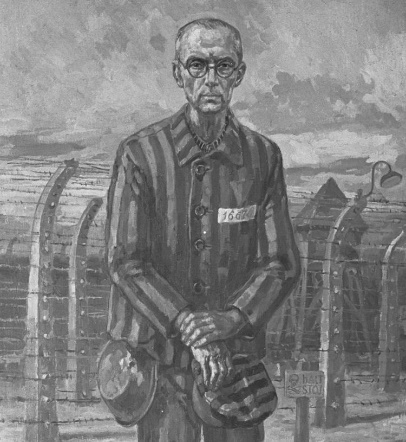 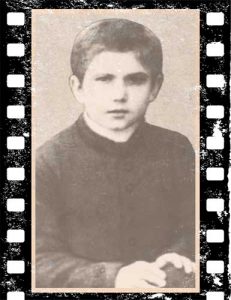 